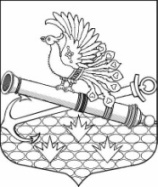 МЕСТНАЯ АДМИНИСТРАЦИЯМУНИЦИПАЛЬНОГО ОБРАЗОВАНИЯ МУНИЦИПАЛЬНЫЙ ОКРУГ ОБУХОВСКИЙ ПОСТАНОВЛЕНИЕ07.10.2020                                                                                                                                     № 52г. Санкт-ПетербургОБ УТВЕРЖДЕНИИ ВЕДОМСТВЕННОЙ ЦЕЛЕВОЙ ПРОГРАММЫ  НА 2021 ГОДОРГАНИЗАЦИЯ КОМПЛЕКСНЫХ МЕРОПРИЯТИЙ ПО УЧАСТИЮ В СОЗДАНИИУСЛОВИЙ ДЛЯ РЕАЛИЗАЦИИ МЕР, НАПРАВЛЕННЫХ НА УКРЕПЛЕНИЕ МЕЖНАЦИОНАЛЬНОГО И МЕЖКОНФЕССИОНАЛЬНОГО СОГЛАСИЯ  НА ТЕРРИТОРИИ МУНИЦИПАЛЬНОГО ОБРАЗОВАНИЯ                                   МУНИЦИПАЛЬНЫЙ ОКРУГ ОБУХОВСКИЙ   В целях реализации пп.42 п.1 ст.10 Закона Санкт-Петербурга от 23.09.2009 года           № 420-79 «Об организации местного самоуправления в Санкт-Петербурге», местная администрация муниципального образования муниципальный округ Обуховский    ПОСТАНОВЛЯЕТ: 1. Утвердить ведомственную целевую программу на 2021 год «Организация комплексных мероприятий по участию в создании условий для реализации мер, направленных на укрепление  межнационального и межконфессионального согласия              на территории муниципального образования муниципальный округ Обуховский» согласно приложению к настоящему постановлению.2.   Контроль за исполнением настоящего постановления возлагаю на себя.Глава местной администрации  И.О.Кудровский          УТВЕРЖДЕНА постановлением МАМО МО Обуховский от 07.10.2020  № 52ВЕДОМСТВЕННАЯ ЦЕЛЕВАЯ ПРОГРАММА НА 2021 ГОД ОРГАНИЗАЦИЯ КОМПЛЕКСНЫХ МЕРОПРИЯТИЙ ПО УЧАСТИЮ В СОЗДАНИИУСЛОВИЙ ДЛЯ РЕАЛИЗАЦИИ МЕР, НАПРАВЛЕННЫХ НА УКРЕПЛЕНИЕ МЕЖНАЦИОНАЛЬНОГО И МЕЖКОНФЕССИОНАЛЬНОГО СОГЛАСИЯ НА ТЕРРИТОРИИ МУНИЦИПАЛЬНОГО ОБРАЗОВАНИЯ                                   МУНИЦИПАЛЬНЫЙ ОКРУГ ОБУХОВСКИЙПАСПОРТ ПРОГРАММЫПЛАН РЕАЛИЗАЦИИ ПРОГРАММЫОБОСНОВАНИЕ И РАСЧЕТЫ НЕОБХОДИМОГО ОБЪЕМА ФИНАНСИРОВАНИЯ ПРОГРАММЫ«Организация комплексных мероприятий по участию в создании условий для реализации мер, направленных на укрепление  межнационального и межконфессионального согласия на территории муниципального образования муниципальный округ Обуховский»КБК 951 0709 4310700570 244Наименование Программыорганизация комплексных мероприятий по участию в создании условий для реализации мер, направленных на укрепление  межнационального и межконфессионального согласия на территории МО МО Обуховский Правовые основания для разработки программы- пп.42 п.1 ст.10 Закона Санкт-Петербурга от 23.09.2009 года № 420-79 «Об организации местного самоуправления в Санкт-Петербурге»; - Устав  муниципального образования муниципальный округ ОбуховскийРеализуемый вопрос местного значения-  участие в создании условий для реализации мер, направленных на укрепление межнационального и межконфессионального согласия, сохранение и развитие языков и культуры народов Российской Федерации, проживающих на территории муниципального образования, социальную и культурную адаптацию мигрантов, профилактику межнациональных (межэтнических) конфликтовРазработчики программыместная администрация муниципального образования муниципальный округ ОбуховскийОсновные цели и задачи- формирование на территории округа взаимосвязанной системы действий государственных, муниципальных, общественных, религиозных, хозяйственных и иных организаций и учреждений по решению проблем межнациональных (межэтнических) конфликтов, обеспечения межнационального и межконфессионального согласия;- укрепление на территории муниципального образования межнационального и межконфессионного согласия, толерантной среды на основе ценностей многонационального российского общества, общероссийской гражданской идентичности и культурного самосознания, принципов соблюдения прав и свобод человека, создание условий, способствующих социальной и культурной адаптации мигрантов, профилактика межнациональных (межэтнических) конфликтов.Срок реализации Программы2021 годИсточники финансирования программыместный бюджет муниципального образования муниципальный округ Обуховский Объем финансирования программы(тыс. руб.)40,5Ожидаемые результаты реализации программы- укрепить межнациональное и межконфессиональное согласие;-  сохранять и развивать языки и культуру народов Российской Федерации, проживающих на территории муниципального образования;- облегчить социальную и культурную адаптацию мигрантов;- снизить количество межнациональных (межэтнических) конфликтовОжидаемая численность жителей, задействованных в мероприятиях 120 чел.№п/пнаименование мероприятияСрокиисполненияКол-во мероприятийНатуральный показатель(чел.)Денежный показатель    (тыс. руб.)1Организация и проведение дискуссии «Россия – многонациональная страна »2-4  кв.39025,52Организация и проведение интерактивной игра брейн-ринг «Дружба народов»2-4 кв.13015,03Взаимообмен информацией с прокуратурой, УМВД  России по Невскому району и другими государственными органами.январь-декабрь--0,04Участие в городских, районных мероприятиях (семинары, круглые столы) январь-декабрь--0,05Публикации тематических материалов в муниципальном печатном органе – газете «Обуховец» и на официальном сайте МО Обуховский.январь-декабрь--0,06Предоставление правоохранительным органам и иным компетентным органам возможности размещения в муниципальных СМИ информационных тематических материалов в течение года--0,07Участие в деятельности Совета по межнациональным отношениям при администрации Невского районавесь периодпо плану АНР--0,08Информирование населения через муниципальные средства массовой информации о городских и районных мероприятиях, направленных на укрепление межнационального и межконфессионального согласия, сохранение и развитие языков и культуры народов Российской Федерации,  социальную и культурную адаптацию мигрантов, профилактику межнациональных (межэтнических) конфликтоввесь период--0,0ИТОГО412040,5№п/пнаименование мероприятияРасчет и обоснованиеРасчет и обоснованиеРасчет и обоснованиеСумма расходов    (тыс. руб.)№п/пнаименование мероприятияЧто входит в стоимостьКол-во мероприятийЦена 1 мероприятия(тыс. руб.)Сумма расходов    (тыс. руб.)1.Организация и проведение дискуссии «Россия – многонациональная страна »-звукотехническое обеспечение;- услуги ведущего38,525,52.Организация и проведение интерактивной игра брейн-ринг «Дружба народов»-звукотехническое обеспечение;-услуги ведущего115,015,0ИТОГО440,5